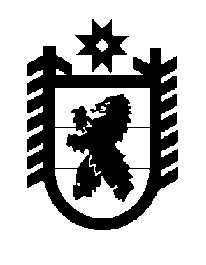 Российская Федерация Республика Карелия    ПРАВИТЕЛЬСТВО РЕСПУБЛИКИ КАРЕЛИЯПОСТАНОВЛЕНИЕот 16 июля 2012 года № 220-Пг. Петрозаводск О признании утратившими силу отдельных постановлений Правительства Республики Карелия 	Правительство Республики Карелия п о с т а н о в л я е т:	Признать утратившими силу:постановление Правительства Республики Карелия от 31 января  2012 года № 29-П "О Порядке рассмотрения заявлений о бесплатном предоставлении земельных участков многодетным семьям и принятия решений по ним" (Собрание законодательства Республики Карелия, 2012, № 1, ст.88);постановление Правительства Республики Карелия от 19 апреля   2012 года № 120-П "О внесении изменений в постановление Правительства Республики Карелия от 31 января 2012 года № 29-П" (Карелия, 2012,           3 мая).           ГлаваРеспублики  Карелия                                                               А.П. Худилайнен